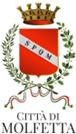 1° SETTORE-SERVIZI FINANZIARI E ISTITUZIONALI-AREA FISCALITA’ LOCALEPEC  : tributi.tari@cert.comune.molfetta.ba.it e-mail:  tributi.tari@comune.molfetta.ba.itIl/La sottoscritto/a cognome __________________ nome______________________________________nato/a _________________________ il ___ /___ /____ codice fiscale ____________________________residente in ____________________________ via _______________________________ CAP_________numero documento di riconoscimento: tipo_____________ numero _____________________________rilasciato da _________________________________________ in data ___________________________In qualità di ☐ Rappresentante legale ☐ Curatore fallimentare ☐ Altro: __________________________della ☐ Ditta individuale ☐ Società ☐ AssociazioneRagione sociale _____________________________________ Pec _______________________________Codice fiscale _________________ Partita Iva _________________ Codice attività ATECO ____________Sede legale in _______________________via _____________________________ prov. ___ CAP_______Referente pratica sig./sig.ra ________________________________ telefono/cellulare _______________Codice contribuente ______________CHIEDEai sensi l’art.238, comma 10 D.Lgs. 152/06, l’esclusione dalla corresponsione della componente tariffaria rapportata alla quantità dei rifiuti recuperabili conferiti a soggetto diverso dal gestore del servizio pubblico;a tal fine, giusta disciplina di cui all’ art. 3 della Delibera ARERA del 18 gennaio 2022 n° 15/2022/R/rif,DICHIARA ALLEGA I SEGUENTI DOCUMENTI:☐ Copia contratto/i con il/i soggetto/i autorizzato/i al recupero☐ Planimetria dei locali☐ MUD☐ Fotocopia documento di riconoscimento del legale rappresentante☐ Attestazioni sui quantitativi di rifiuti, suddivisi per frazione merceologica, avviati a recupero fuori del servizio pubblico     nell'anno precedente Dichiara di avere preso visione dell’informativa ai sensi degli artt. 13 e 14 del Regolamento europeo 2016/679 e dellanormativa italiana di armonizzazione in materia di trattamento dei dati personali;Dichiara di consentire al Comune di Molfetta, in qualità di responsabile, il trattamento e la comunicazione dei propri datipersonali nel rispetto delle modalità illustrate nella informativa;Data ___________________________                                                        Firma _____________________________________INFORMATIVA SUL TRATTAMENTO DEI DATI PERSONALI AI SENSI DEGLI ART. 13 E 14 DEL REGOLAMENTO U.E. 2016/679 SULLA PROTEZIONE DEI DATIAi sensi degli articoli 13 e 14 del Regolamento (UE) 2016/679 (GDPR) relativo alla protezione delle persone fisiche con riguardo al trattamento dei dati personali,nonché alla libera circolazione di tali dati, si forniscono le seguenti informazioni: Titolare del trattamento è il Comune di Molfetta – Via Carnicella n°6, 70056 Molfetta (BA).Per il trattamento in questione è designato l’Ufficio Tributi (settore.tributi@comune.molfetta.ba.it).Il Responsabile della Protezione dei Dati personali (RPD) del Comune di Molfetta è la società Esacta che ha sede in via Don G.ppe De Mattia 7, 70010 Capurso BA, email ernestobarbone@gmail.com.Il trattamento dei dati è necessario per l’effettuazione del procedimento e l'esecuzione degli adempimenti di interesse pubblico (art. 6 par. 1 lett. e, del RegolamentoEuropeo) ed avviene in modo lecito, corretto e trasparente, nel rispetto dei principi di cui all’art. 5 del Regolamento. I dati personali sono trattati da personale autorizzato, per le finalità istituzionali del Comune di Molfetta relative alla gestione, accertamento e riscossione dei tributi, dei canoni e di altre entrate comunali, e possono essere comunicati a terzi secondo quanto previsto dalle normative in materia (si indicano, ad esempio: D.lgs. 15.12.1997, n. 446; Legge n. 296 del 2006; DL 25 giugno 2008, n. 112 convertito nella Legge 6 agosto 2008, n. 133, Legge delega 5 maggio 2009, n. 42; Decreto Legislativo n. 23 del 14 marzo 2011, Legge 27 dicembre 2013, n. 147, Regolamenti ecc.). I dati saranno conservati per il tempo previsto dalle norme specifiche in materia. I dati sono trattati sia con procedure informatizzate e telematiche, sia con modalità manuali, anche attraverso gestori individuati dal Comune. Gli interessati possono avvalersi, ove applicabili, dei dirittidi accesso (art. 15), di rettifica (art. 16), di cancellazione (art. 17), di limitazione (art. 18), di notifica (art. 19), di portabilità (art. 20), di opposizione (art.21)rivolgendosi ai contatti sopra indicati. In ultima istanza, oltre alle tutele in sede amministrativa e giurisdizionale, è ammesso il ricorso all’Autorità Garante: http://www.garanteprivacy.it/ Il Comune non utilizza modalità di trattamento basate su processi decisionali automatici (art.22).DATI IDENTIFICATIVI DELL'UTENTEDenominazione societaria o dell'ente titolare dell'utenzaPartita IVA o codice fiscaleCodice utenteRECAPITO POSTA E INDIRIZZO PECDATI IDENTIFICATIVI DELL'UTENZACodice utenzaIndirizzo e dati catastali dell'immobileTipologia di attività svoltaDATI SUI RIFIUTI COMPLESSIVAMENTE PRODOTTI NELL' ANNO PRECEDENTE A QUELLO PER IL QUALE SI CHIEDE L’ESENZIONE SUDDIVISI PER FRAZIONE MERCEOLOGICADATI SUI QUANTITATIVI DI RIFIUTI, SUDDIVISI PER FRAZIONE MERCEOLOGICA, AVVIATI A RECUPERO FUORI DEL SERVIZIO PUBBLICO NELL'ANNO PRECEDENTE A QUELLO PER IL QUALE SI CHIEDE L’ESENZIONESTIMA DEI QUANTITATIVI DI RIFIUTI, SUDDIVISI PER FRAZIONE MERCEOLOGICA, DA AVVIARE A RECUPERO FUORI DEL SERVIZIO PUBBLICO, NELL’ANNO PER IL QUALE SI CHIEDE L’ESENZIONEDATI IDENTIFICATIVI DELL'IMPIANTO O DEGLI IMPIANTI DI RECUPERO O RICICLO AI QUALI SONO STATI CONFERITI I RIFIUTIDenominazione o ragione socialepartita IVA o codice fiscaleLocalizzazioneAttività svoltaNOTE: 